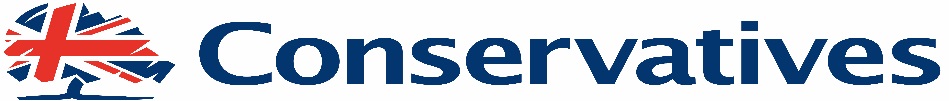 South Suffolk Conservative AssociationInvites you to our Annual DinnerWith guest speakerThe Rt Hon Andrea Leadsom , MPSecretary of State for Business, Energy and Industrial StrategyOnThursday, 30th January 20207.00 for 7.30 pm at Stoke by Nayland HotelDress Lounge Suits          							Tickets £60								             Raffle……………………………………………………………………………………………………………………………………………RSVP 16th January 2020I would like to book ……… tickets @ £60 each (to include three course dinner and coffee) to the SSCA Annual Dinner on Thursday 30th January  and enclose a cheque for £……………………..To pay by Credit card please call the office (01787 312363)on a Tuesday or Thursday 9am – 3pm or please make cheques payable to SSCA Name ………………………………………………………………………………………………………………………..……Email …………………………………………………………………………Telephone ………………………..…………Any dietary requirements ………………………………………………………………………………..…………….Please return to SSCA, 4 Byford Road, Sudbury, CO10 2YG,  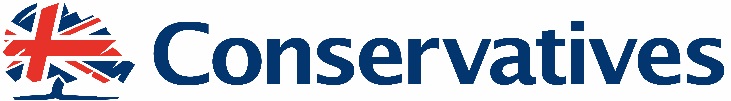 Menu for Dinner - 30th January 2020StarterS1	Roasted plum tomato soup with basil (VG) (GF option available)S2	Duck Liver pâté with red onion marmalade & garlic crouton (GF option available)S3	Grilled Mediterranean vegetables with hummus & olives (VG)MainM1	Suffolk Chicken Breast topped with Italian herbs, tomato and mozzarella, roasted new potatoes and seasonal greens  (GF)M2	Baked Fillet of Hake, lemon & caper butter, new potatoes & seasonal greens(GF)M3	Lightly spiced lentil stew courgetti, vegan cheese, toasted pine nuts & pea shoots (VG)(GF)DessertD1	Warm lemon polenta cake with seasonal fruit compoteD2	Boxford Farm blueberry & almond tart with custardD3	Sticky toffee pudding with toffee sauce & vanilla ice cream (GF option available)Café du Monde Grand Cru coffee with chocolatesPlease send your choices to SSCA 4 Byford Road, Sudbury CO10 2YG or email to  info@southsuffolkconservatives.org.ukPLEASE CIRCLE YOUR AND YOUR GUEST/S CHOICE BELOWPLEASE CIRCLE YOUR AND YOUR GUEST/S CHOICE BELOWPLEASE CIRCLE YOUR AND YOUR GUEST/S CHOICE BELOWPLEASE CIRCLE YOUR AND YOUR GUEST/S CHOICE BELOWPLEASE CIRCLE YOUR AND YOUR GUEST/S CHOICE BELOWPLEASE CIRCLE YOUR AND YOUR GUEST/S CHOICE BELOWPLEASE CIRCLE YOUR AND YOUR GUEST/S CHOICE BELOWPLEASE CIRCLE YOUR AND YOUR GUEST/S CHOICE BELOWPLEASE CIRCLE YOUR AND YOUR GUEST/S CHOICE BELOWPLEASE CIRCLE YOUR AND YOUR GUEST/S CHOICE BELOWPLEASE CIRCLE YOUR AND YOUR GUEST/S CHOICE BELOWPLEASE CIRCLE YOUR AND YOUR GUEST/S CHOICE BELOWSTARTERSTARTERMAINMAINMAINMAINDESSERTDESSERTDESSERTDESSERTDESSERTName/sS1S2S2S3M1M2M2M3D1D2D3S1S2S2S3M1M2M2M3D1D2D3S1S2S2S3M1M2M2M3D1D2D3S1S2S2S3M1M2M2M3D1D2D3S1S2S2S3M1M2M2M3D1D2D3S1S2S2S3M1M2M2M3D1D2D3S1S2S2S3M1M2M2M3D1D2D3S1S2S2S3M1M2M2M3D1D2D3S1S2S2S3M1M2M2M3D1D2D3S1S2S2S3M1M2M2M3D1D2D3S1S2S2S3M1M2M2M3D1D2D3